Tasting notes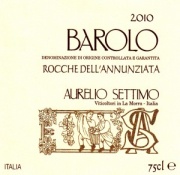 This great wine is deep garnet red with orange nuances, and has a lingering varietal nose hinting at red fruit and underbrush merging with spicy aromas.The taste is nicely-balanced and silky.Basic informationsProduct Name: Barolo DOCG Rocche dell’Annunziata
Cépage: Nebbiolo
Appellation: Barolo
Classificaton: DOCG
Colour: Red
Type: Still
Country/Region: Italy, Piedmont
Vintage: 2010
Alcohol percentage: 14.5 %
Sugar rate: < 0.2 g/l
Ageing: 12 months in concrete tanks, 24 months in big oak casks of French wood
Number of bottles produced: 4,522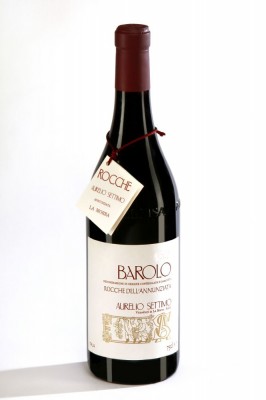 Vinification (Wine-making)Method: according to tradition: fairly lengthy fermentations on the skins (submerged cap for 15-20 days), with frequent breaking up of the cap and pumping over of the must, followed by maturing in oak casks holding between 2,500 and 3,500 litres.
Temperature: 28 °C natural, not conditioned
Lenght: 15-20 days
Malolactic: done in concrete
Ageing: tradizional, 24 months in big oak casks
Age of barrels: 10-15 years
Wood type: French oak (Allier and Never)
Barrels type: big casks
Level of toast: not toasted
Percentage of New Barrel: 0 %
Aging time in wood: 24 months
Minimum ageing in bottle: 6 monthsBottleEmpty Bottle Weight: 530 gr
Date of Bottling: 17/04/2014
Ageing Potential: 15-18 years
Cork Size: 26 x 44
Cork Material: natural cork
Bottle Type: albeisaVineyard% of Grape / Cépage: Nebbiolo (Lampia) 100%
Soil: calcareous
Exposure: South – South-West
Agricultural method: EC regulation 2078
Date of Harvest: 29 – 30/09/2010
Type of Harvest: by hand, with a careful selection of bunchesChemical AnalysisDry Extract [g/l]: 28.1
Total Acidity [g/l of tartaric acid equivalent ]: 5.86
Volatile Acidity [g/l acetic acid equivalent]: 0.56
Total SO2 [mg/l]: 103Packaging:Number of bottles per box: 12 or 6
Box size (cm): 34x27x31 or 31x26x17,4